Az Őrség 30 teljesítménytúra útvonalának részletes leírása:Az Őrség 30 teljesítménytúra útvonalának részletes adataiAz Őrség 30 teljesítménytúra útvonalának részletes adataiAz Őrség 30 teljesítménytúra útvonalának részletes adataiAz Őrség 30 teljesítménytúra útvonalának részletes adataiTávolság (km)NévNévSzint (m)Összes szint (m)Turistajelzés0,00Őriszentpéter (Kovácsszer), általános iskola
RAJT: 7.00-9.00Őriszentpéter (Kovácsszer), általános iskola
RAJT: 7.00-9.0000-0,39Őriszentpéter (Városszer), református templomŐriszentpéter (Városszer), református templom1010Szalagozás0,71Őriszentpéter (Városszer), parkerdőŐriszentpéter (Városszer), parkerdő313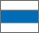 1,66Őriszentpéter (Siskaszer), szalafői elágazásŐriszentpéter (Siskaszer), szalafői elágazás9222,34Őriszentpéter (Templomszer)
1. ellenőrzőPONT: 6.20-9.45Őriszentpéter (Templomszer)
1. ellenőrzőPONT: 6.20-9.4522443,63Őriszentpéter (Keserűszer), nyugati elágazásŐriszentpéter (Keserűszer), nyugati elágazás3473,97Felső-Zala völgye, turistaút-elágazásFelső-Zala völgye, turistaút-elágazás1485,79Felső-Zala völgye, Miska hídjaFelső-Zala völgye, Miska hídja4526,70Felső-Zala völgye, elágazásFelső-Zala völgye, elágazás21736,85Felső-Zala völgye, vadászház
2. ellenőrzőPONT: 7.10-11.00Felső-Zala völgye, vadászház
2. ellenőrzőPONT: 7.10-11.00174Szalagozás6,98Felső-Zala völgye, elágazásFelső-Zala völgye, elágazás074Szalagozás7,82Szalafő (Templomszer)Szalafő (Templomszer)13878,48Szalafő, szentgotthárdi elágazásSzalafő, szentgotthárdi elágazás0879,02Szalafő (Felsőszer), autóbusz-megállóhelySzalafő (Felsőszer), autóbusz-megállóhely289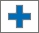 9,87Szalafő (Pityerszer)
3. ellenőrzőPONT: 7.40-12.20Szalafő (Pityerszer)
3. ellenőrzőPONT: 7.40-12.204113010,73Szalafő (Felsőszer) nyugati végeSzalafő (Felsőszer) nyugati vége37167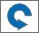 12,16Szalafő (Papszer), turistaút-elágazásSzalafő (Papszer), turistaút-elágazás2619315,62Felső-Lugos-patak völgye, turistaút-elágazásFelső-Lugos-patak völgye, turistaút-elágazás1721016,75Kondorfa (Fővég)Kondorfa (Fővég)2223217,34Kondorfa, csomópontKondorfa, csomópont1624817,38Kondorfa (Alvég), italbolt
4. ellenőrzőPONT: 10.00-17.50Kondorfa (Alvég), italbolt
4. ellenőrzőPONT: 10.00-17.50225021,12Lugos-patak völgye, turistaút-elágazásLugos-patak völgye, turistaút-elágazás3328323,17Őriszentpéteri műút, ispánki talajút kiágazásaŐriszentpéteri műút, ispánki talajút kiágazása52335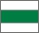 24,87Ispánk (Keletiszer), Békeliget
5. ellenőrzőPONT: 11.10-19.30Ispánk (Keletiszer), Békeliget
5. ellenőrzőPONT: 11.10-19.30033525,44Ispánk (Nyugatiszer)Ispánk (Nyugatiszer)15350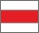 26,38Bárkás-tói elágazásBárkás-tói elágazás1536526,62Bárkás-tói autóparkolóBárkás-tói autóparkoló036526,68Bárkás-tói esőház
6. ellenőrzőPONT: 11.30-20.10Bárkás-tói esőház
6. ellenőrzőPONT: 11.30-20.10136630,14Őriszentpéter (Kovácsszer)Őriszentpéter (Kovácsszer)3339930,40Őriszentpéter (Kovácsszer), Fazekasnő (Vendégház)Őriszentpéter (Kovácsszer), Fazekasnő (Vendégház)9408Szalagozás30,89Őriszentpéter (Kovácsszer), általános iskola
CÉL: 12.10-21.00Őriszentpéter (Kovácsszer), általános iskola
CÉL: 12.10-21.000408Szalagozás